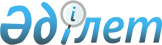 Қазақстан Республикасы Үкіметінің 2000 жылғы 8 сәуірдегі N 537 қаулысына өзгерістер мен толықтыру енгізу туралы
					
			Күшін жойған
			
			
		
					Қазақстан Республикасы Үкіметінің 2005 жылғы 15 желтоқсандағы N 1249 Қаулысы. Күші жойылды - Қазақстан Республикасы Үкіметінің 2015 жылғы 28 тамыздағы № 676 қаулысымен

      Ескерту. Күші жойылды - ҚР Үкіметінің 28.08.2015 № 676 қаулысымен (алғашқы ресми жарияланған күнінен кейін күнтізбелік он күн өткен соң қолданысқа енгiзiледi).      Қазақстан Республикасының Үкіметі ҚАУЛЫ ЕТЕДІ: 

      1. "Кедейлік шегін анықтаудың тәртібі туралы" Қазақстан Республикасы Үкіметінің 2000 жылғы 8 сәуірдегі N 537 қаулысына (Қазақстан Республикасының ПҮКЖ-ы, 2000 ж., N 18, 198-құжат) мынадай өзгерістер мен толықтыру енгізілсін: 

      1) 2-тармақ мынадай редакцияда жазылсын: 

      "2. Қазақстан Республикасы Статистика агенттігі, Еңбек және халықты әлеуметтік қорғау, Денсаулық сақтау, Білім және ғылым министрліктері Ең төменгі күнкөріс деңгейінің шамасын есептеу ережесін әзірлесін және бекітсін."; 

      2) көрсетілген қаулымен бекітілген Кедейлік шегін анықтаудың тәртібінде: 

      2-тармақ "Кедейліктің шегі" деген сөздерден кейін "ең төменгі күнкөріс деңгейінің шамасына дейін кезең-кезеңмен арттыру қағидатын негізге ала отырып," деген сөздермен толықтырылсын; 

      3-тармақтағы "30" деген сандар "40" деген сандармен ауыстырылсын. 

      2. Осы қаулы 2006 жылғы 1 қаңтардан бастап қолданысқа енгізіледі.       Қазақстан Республикасының 

      Премьер-Министрі 
					© 2012. Қазақстан Республикасы Әділет министрлігінің «Қазақстан Республикасының Заңнама және құқықтық ақпарат институты» ШЖҚ РМК
				